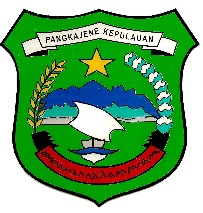 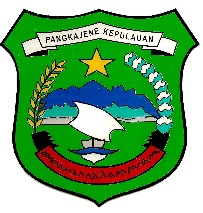 PENGUMUMAN PEMENANGNomor  : 29/PP/PPBJ/PU-JBT/VII/2018Berdasarkan Surat Penetapan Pemenang No. 29/SPP/ PU-JBT/VII/2018 tanggal 05 Juli 2018, Kami Pejabat Pengadaan Barang dan Jasa Bidang Jembatan Dinas pekerjaan Umum Kab. Pangkep Mengumumkan Nama Pemenang dan Pemenang Cadangan 1 (Satu)  Pekerjaan sebagai berikut :Demikian pengumuman ini atas perhatiannya diucapkan banyak terima kasih.Pangkajene,   06 Juli  2018                                                                                             Pejabat Pengadaan Barang dan Jasa                                                                                                 Dinas Pekerjaan Umum                                                                                                   TTD                                                                                                      MAHMUD, ST                                                                                                     19741008 200701 1 012PENGUMUMAN PEMENANGNomor  : 30/PP/PPBJ/PU-JBT/VII/2018Berdasarkan Surat Penetapan Pemenang No. 30/SPP/ PU-JBT/VII/2018 tanggal 05 Juli 2018, Kami Pejabat Pengadaan Barang dan Jasa Bidang Jembatan Dinas pekerjaan Umum Kab. Pangkep Mengumumkan Nama Pemenang dan Pemenang Cadangan 1 (Satu)  Pekerjaan sebagai berikut :Demikian pengumuman ini atas perhatiannya diucapkan banyak terima kasih.Pangkajene,   06 Juli  2018                                                                                             Pejabat Pengadaan Barang dan Jasa                                                                                                 Dinas Pekerjaan Umum                                                                                                  TTD                                                                                                      MAHMUD, ST                                                                                                     19741008 200701 1 012PENGUMUMAN PEMENANGNomor  : 31/PP/PPBJ/PU-JBT/VII/2018Berdasarkan Surat Penetapan Pemenang No. 31/SPP/ PU-JBT/VII/2018 tanggal 05 Juli 2018, Kami Pejabat Pengadaan Barang dan Jasa Bidang Jembatan Dinas pekerjaan Umum Kab. Pangkep Mengumumkan Nama Pemenang dan Pemenang Cadangan 1 (Satu)  Pekerjaan sebagai berikut :Demikian pengumuman ini atas perhatiannya diucapkan banyak terima kasih.Pangkajene,   06 Juli  2018                                                                                             Pejabat Pengadaan Barang dan Jasa                                                                                                 Dinas Pekerjaan Umum                                                                                                  TTD                                                                                                      MAHMUD, ST                                                                                                     19741008 200701 1 012PENGUMUMAN PEMENANGNomor  : 31/PP/PPBJ/PU-JBT/VII/2018Berdasarkan Surat Penetapan Pemenang No. 31/SPP/ PU-JBT/VII/2018 tanggal 05 Juli 2018, Kami Pejabat Pengadaan Barang dan Jasa Bidang Jembatan Dinas pekerjaan Umum Kab. Pangkep Mengumumkan Nama Pemenang dan Pemenang Cadangan 1 (Satu)  Pekerjaan sebagai berikut :Demikian pengumuman ini atas perhatiannya diucapkan banyak terima kasih.Pangkajene,   06 Juli  2018                                                                                             Pejabat Pengadaan Barang dan Jasa                                                                                                 Dinas Pekerjaan Umum                                                                                                      TTD                                                                                                      MAHMUD, ST                                                                                                     19741008 200701 1 012PAKET PEKERJAAN PENGADAAN LANGSUNG :Pengawasan Teknis JembatanNilai HPS:Rp. 50.000.000.-Nama Perusahaan:CV. NETANELVITA KONSULTANNama Penanggung Jawab:Ir. TANDI BATARAJabatan:DirekturAlamat Perusahaan:Jl. Perintis Kemerdeakaan IV/Lr.IX No. 48 A MakassarNomor Pokok Wajib Pajak:03.129.290.7-801.000Nilai Penawaran Terkoreksi:Rp. 49.313.000,-Nilai Total Penawaran Hasil Negosiasi:Rp. 49.313.000,-PAKET PEKERJAAN PENGADAAN LANGSUNG :Pengawasan Teknis JembatanNilai HPS:Rp. 50.000.000.-Nama Perusahaan:CV. DIAN PERDANA KONSULTANNama Penanggung Jawab:AKHMAD ZAINAL, STJabatan:DirekturAlamat Perusahaan:Komp. Ukhuwah UMI angtang Blok H. No. 2 MakassarNomor Pokok Wajib Pajak:02.910.695.2-805.000Nilai Penawaran Terkoreksi:Rp. 49.390.000,-Nilai Total Penawaran Hasil Negosiasi:Rp. 49.390.000,-PAKET PEKERJAAN PENGADAAN LANGSUNG :Pengawasan Teknis JembatanNilai HPS:Rp. 50.000.000.-Nama Perusahaan:CV. DWITAMA ABADI KONSULTANNama Penanggung Jawab:ERNAWATI. T, STJabatan:DirektrisAlamat Perusahaan:BTP Blok D No. 55 MakassarNomor Pokok Wajib Pajak:01.937.378.6-805.000Nilai Penawaran Terkoreksi:Rp. 49.500.000,-Nilai Total Penawaran Hasil Negosiasi:Rp. 49.500.000,-PAKET PEKERJAAN PENGADAAN LANGSUNG :Pengawasan Teknis JembatanNilai HPS:Rp. 50.000.000.-Nama Perusahaan:CV. DWITAMA ABADI KONSULTANNama Penanggung Jawab:ERNAWATI. T, STJabatan:DirektrisAlamat Perusahaan:BTP Blok D No. 55 MakassarNomor Pokok Wajib Pajak:01.937.378.6-805.000Nilai Penawaran Terkoreksi:Rp. 49.500.000,-Nilai Total Penawaran Hasil Negosiasi:Rp. 49.500.000,-